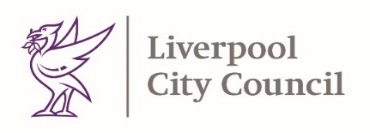 Helplines for Settings and FamiliesIn response to the current coronavirus pandemic, Liverpool Local Authority’s SEND Support Services would like to offer advice and support to our settings and families during this difficult time.SENISS Helpline: 07591837693If your child has special educational needs and you are wanting to know more on how to support their learning at home then please ring for professional advice, support or practical strategies.Monday: 1pm – 4pm, Wednesday: 9am – 4pm, Friday: 9am – 12pmAlternatively, you can email your concern to seniss@liverpool.gov.uk Educational Psychology Service Helpline: 0151 233 5978If you are concerned about your child’s emotional wellbeing or managing their behaviour then please ring for professional advice, support or practical strategies. Monday to Friday: 9am – 4.30pmAlternatively, you can email your concern to epsadmin@liverpool.gov.uk Speech and Language Helpline: 07540707541If you need advice or support regarding your child’s speech and language then please contact Christine Taylor, Principal Speech and Language Therapist.Tuesday to Friday: 9am – 12pmAlternatively, you can email your concern to christine.taylor@liverpool.gov.ukASD Training Team: 07522800193/07515501854Advice and strategies for families of children and young people with autism or social communication needs.Monday to Friday: 9am – 12pmAlternatively, you can email your concern to ASDtrainingteam@liverpool.gov.uk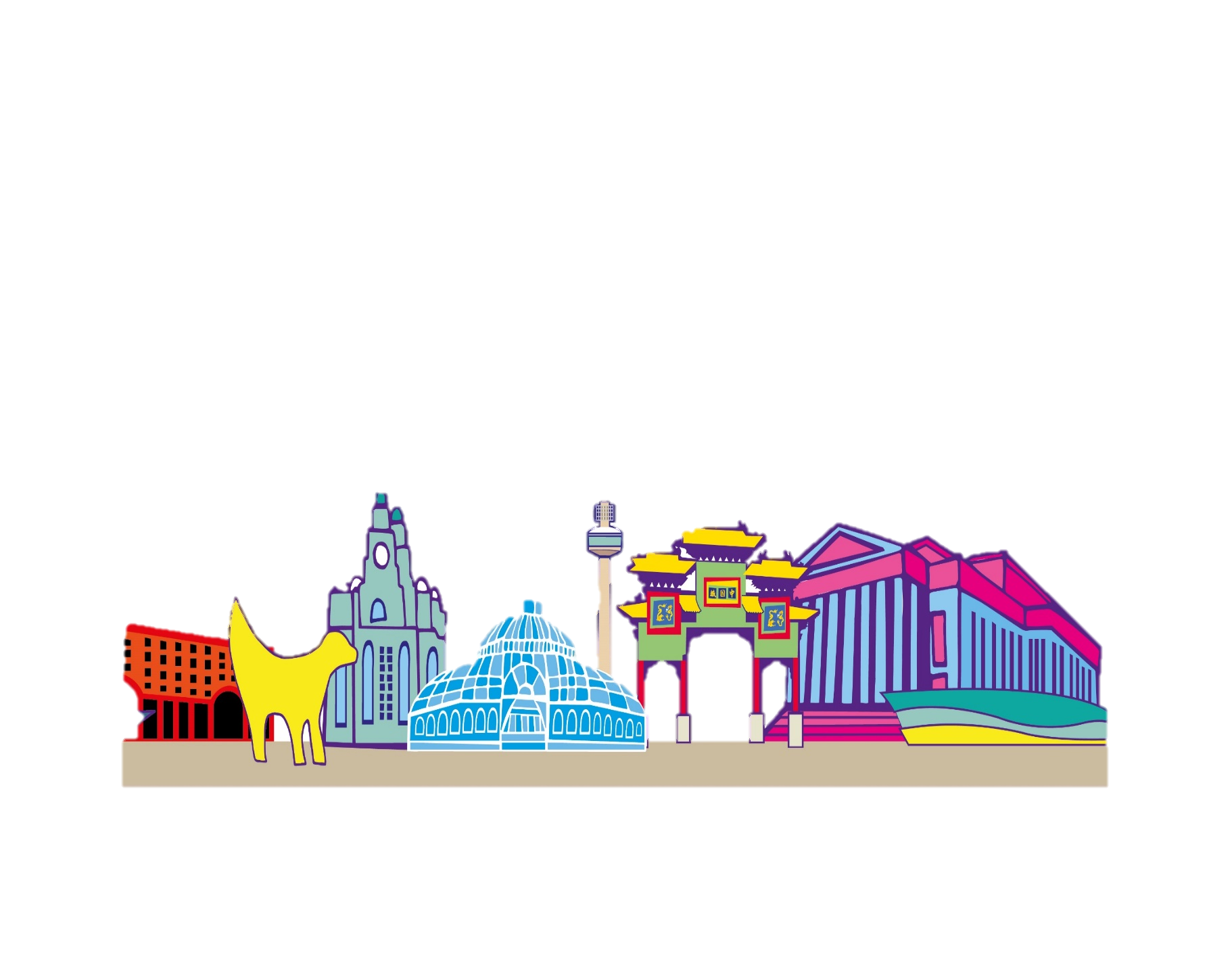 